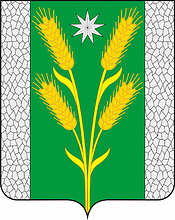 АДМИНИСТРАЦИЯ БЕЗВОДНОГО СЕЛЬСКОГО ПОСЕЛЕНИЯКУРГАНИНСКОГО РАЙОНАПОСТАНОВЛЕНИЕот 06.07.2020                                         				                                         № 128поселок СтепнойО формировании, утверждении планов-графиков закупок, внесения изменений в такие планы-графики, размещения планов-графиков закупок в единой информационной системе в сфере закупок для муниципальных нужд Безводного сельского поселения Курганинского районаВ соответствии со статьей 16 Федерального закона от 5 апреля 2013 г. № 44-ФЗ «О контрактной системе в сфере закупок товаров, работ, услуг для обеспечения государственных и муниципальных нужд», постановлением Правительства Российской Федерации от 30 сентября 2019 г. № 1279 «Об установлении порядка формирования, утверждения планов-графиков закупок, внесения изменений в такие планы-графики, размещения планов-графиков закупок в единой информационной системе в сфере закупок, особенностей включения информации в такие планы-графики и требований к форме планов- графиков закупок и о признании утратившими силу отдельных решений Правительства Российской Федерации» постановляю:Утвердить Положение о порядке формирования, утверждения планов-графиков закупок, внесения изменений в такие планы-графики, размещения планов-графиков закупок в единой информационной системе в сфере закупок для муниципальных нужд Безводного сельского поселения Курганинского района (прилагается).Разместить постановление на официальном сайте единой информационной системы в сфере закупок http://zakupki.gov.ru.Разместить (опубликовать) настоящее постановление на официальном сайте администрации Безводного сельского поселения Курганинского района в информационно-телекоммуникационной сети «Интернет».Контроль за выполнением настоящего постановления оставляю за собой.Постановление вступает в силу со дня его опубликования.Глава Безводного сельского поселения Курганинского района                            Н.Н. БарышниковаПриложениеУТВЕРЖДЕНОпостановлением администрацииБезводного сельского поселения Курганинского районаот 06.07.2020 № 128ПОЛОЖЕНИЕо порядке формирования, утверждения планов-графиков закупок, внесения изменений в такие планы-графики, размещения планов-графиков закупок в единой информационной системе в сфере закупок для муниципальных нужд Безводного сельского поселения Курганинского районаПоложение о порядке формирования, утверждения планов-графиков закупок, внесения изменений в такие планы-графики, размещения планов-графиков закупок в единой информационной системе в сфере закупок для муниципальных нужд Безводного сельского поселения Курганинского района (далее - Положение) устанавливает порядок формирования, утверждения планов-графиков закупок, внесения изменений в такие планы-графики, размещения планов-графиков закупок в единой информационной системе в сфере закупок в соответствии с Федеральным законом от 5 апреля 2013 г. № 44-ФЗ «О контрактной системе в сфере закупок товаров, работ, услуг для обеспечения государственных и муниципальных нужд» (далее соответственно - план-график, единая информационная система, Федеральный закон).Формирование планов-графиков осуществляется:а)	муниципальным заказчиком, действующим от имени муниципального образования;б)	заказчиком, являющимся муниципальным бюджетным учреждением, за исключением закупок, осуществляемых в соответствии с частями 2 и 6 статьи 15 Федерального закона;в)	заказчиком, являющимся муниципальным унитарным предприятием, за исключением закупок, осуществляемых в соответствии с частями 2.1 и 6 статьи 15 Федерального закона;г)	автономным учреждением, созданным муниципальным образованием, в случае осуществления закупок в соответствии с частью 4 статьи 15 Федерального закона;д)	бюджетным, автономным учреждением, созданным муниципальным образованием, муниципальным унитарным предприятием, иными юридическими лицами в случае передачи такому учреждению, унитарному предприятию либо юридическому лицу в соответствии с Бюджетным кодексом Российской Федерации полномочий муниципального заказчика.План-график формируется в форме электронного документа и утверждается посредством подписания усиленной квалифицированной электронной подписью лица, имеющего право действовать от имени заказчика.План-график формируется на срок, соответствующий сроку действия муниципального правового акта представительного органа муниципального образования о местном бюджете.В случае, если срок осуществления планируемой закупки превышает срок, на который утверждается план-график, в план-график включается информация о такой закупке на весь срок ее осуществления.План-график формируется путем внесения изменений в утвержденные показатели плана-графика на очередной финансовый год и первый год планового периода и составления показателей плана-графика на второй год планового периода.План-график включает информацию о закупках, извещения об осуществлении которых планируется разместить, приглашение принять участие в определении поставщика (подрядчика, исполнителя), в которых планируется направить в очередном финансовом году и (или) плановом периоде, а также о закупках у единственных поставщиков (подрядчиков, исполнителей), контракты с которыми планируются к заключению в течение указанного периода.Проекты планов-графиков формируются:заказчиками и лицами, указанными в подпунктах «а» и «д» пункта 2 Положения, в процессе составления и рассмотрения проектов законов (решений) о местном бюджете;заказчиками и лицами, указанными в подпунктах «б» - «г» пункта 2 Положения, в процессе формирования проектов планов финансово-хозяйственной деятельности таких заказчиков и лиц.Проекты планов-графиков заказчиков, указанных в подпунктах «а» и «д» пункта 2 Положения, формируются на основании обоснований (расчетов) плановых сметных показателей, формируемых при составлении проекта бюджетной сметы таких заказчиков как получателей бюджетных средств в соответствии с Бюджетным кодексом Российской Федерации.Проект плана-графика заказчика, указанного в подпункте «б» пункта 2 Положения, формируется на основании обоснований (расчетов) плановых показателей выплат, формируемых при составлении проекта плана финансово-хозяйственной деятельности такого заказчика в соответствии с Федеральным законом «О некоммерческих организациях».Проект плана-графика лица, указанного в подпункте «г» пункта 2 Положения, формируется на основании принятого в установленном в соответствии с бюджетным законодательством Российской Федерации порядке решения (согласованного в установленном порядке проекта такого решения) о предоставлении средств из бюджетов бюджетной системы Российской Федерации на осуществление капитальных вложений в объекты муниципальной собственности.План-график утверждается в течение 10 рабочих дней:заказчиком, указанным в подпункте «а» пункта 2 Положения, - со дня, следующего за днем доведения до соответствующего заказчика объема прав в денежном выражении на принятие и (или) исполнение обязательств в соответствии с бюджетным законодательством Российской Федерации;заказчиками и лицами, указанными в подпунктах «б» - «г» пункта 2 Положения, - со дня, следующего за днем утверждения плана финансово-хозяйственной деятельности учреждения или плана (программы) финансово-хозяйственной деятельности унитарного предприятия;лицом, указанным в подпункте «д» пункта 2 Положения, - со дня, следующего за днем доведения объема прав в денежном выражении на принятие и (или) исполнение обязательств в соответствии с бюджетным законодательством Российской Федерации на соответствующий лицевой счет, предназначенный для учета операций по переданным полномочиям получателя бюджетных средств.Формирование и утверждение плана-графика муниципального заказчика в случае передачи в соответствии с Бюджетным кодексом Российской Федерации полномочий муниципального заказчика бюджетному, автономному учреждению, муниципальному унитарному предприятию, иному юридическому лицу, осуществляется указанным учреждением, унитарным предприятием, иным юридическим лицом от лица соответствующего органа или организации, являющихся муниципальными заказчиками и передавших им указанные полномочия муниципального заказчика.Заказчики и лица, указанные в подпунктах «а» - «д» пункта 2 Положения, формируют, утверждают и размещают планы-графики в единой информационной системе или посредством информационного взаимодействия единой информационной системы с региональными и муниципальными информационными системами в сфере закупок.Размещение плана-графика в единой информационной системе осуществляется автоматически после осуществления контроля в порядке, установленном в соответствии с частью 6 статьи 99 Федерального закона, в случае соответствия контролируемой информации требованиям части 5 указанной статьи Федерального закона, а также форматно-логической проверки информации, содержащейся в плане-графике, на соответствие Положению, утвержденному постановлением Правительства Российской Федерации от 30 сентября 2019 г. № 1279 «Об установлении порядка формирования, утверждения планов-графиков закупок, внесения изменений в такие планы-графики, размещения планов-графиков закупок в единой информационной системе в сфере закупок, особенностей включения информации в такие планы-графики и требований к форме планов-графиков закупок и о признании утратившими силу отдельных решений Правительства Российской Федерации» (далее - постановление Правительства Российской Федерации от 30 сентября 2019 г. № 1279). Планы-графики, размещаемые в единой информационной системе, должны быть подписаны усиленной квалифицированной электронной подписью лица, имеющего право действовать от имени заказчика.Планы-графики подлежат изменению при необходимости в случаях:приведения их в соответствие в связи с изменением установленных в соответствии со статьей 19 Федерального закона требований к закупаемым заказчиками товарам, работам, услугам (в том числе предельной цены товаров, работ, услуг) и (или) нормативных затрат на обеспечение функций муниципальных органов;приведения их в соответствие в связи с изменением доведенного до заказчика объема прав в денежном выражении на принятие и (или) исполнение обязательств в соответствии с бюджетным законодательством Российской Федерации, изменением показателей планов (программ) финансово-хозяйственной деятельности муниципальных учреждений, муниципальных унитарных предприятий, изменением соответствующих решений и (или) соглашений о предоставлении субсидий;реализации решения, принятого заказчиком по итогам обязательного общественного обсуждения закупки в соответствии со статьей 20 Федерального закона;использования в соответствии с законодательством Российской Федерации экономии, полученной при осуществлении закупки;уточнения информации об объекте закупки;исполнения предписания органов контроля, указанных в части 1 статьи 99 Федерального закона;признания определения поставщика (подрядчика, исполнителя) несостоявшимся;расторжения контракта;возникновения иных обстоятельств, предвидеть которые при утверждении плана-графика было невозможно.В случае осуществления закупок в соответствии со статьей 82 Федерального закона внесение изменений в план-график осуществляется не позднее дня направления запроса о предоставлении котировок участникам закупок, а в случае осуществления закупки у единственного поставщика (подрядчика, исполнителя) в соответствии с пунктом 9 части 1 статьи 93 Федерального закона - не позднее дня заключения контракта.При внесении изменений в план-график в единой информационной системе в соответствии с Положением размещается новая редакция плана-графика с указанием даты внесения таких изменений. Датой внесения изменений считается дата утверждения таких изменений.Требования к форме плана-графика и особенности включения информации в план-график утверждены постановлением Правительства Российской Федерации от 30 сентября 2019 г. № 1279.Заместитель главы Безводного сельского поселенияКурганинского района                                                                          И.В. Черных